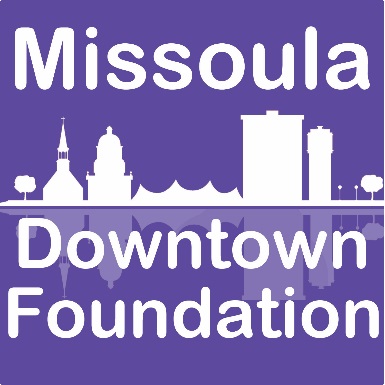 Board of DirectorsPresidentGeoff BadenochVice PresidentKaren Snow
SecretaryShannon Furniss
Treasurer
Josh EderPast PresidentColleen RudioLaura BrehmDan CederbergEric ElanderLinda TalbottStaffLinda McCarthyExecutive DirectorRobert GiblinFinance & AdministrationWill GreenwayCommunity Development Missoula Downtown Foundation
218 East Main St., Suite CMissoula, MT  59802Phone: 406-543-4238www.missouladowntown.comWill@missouladowntown.comLocal/stateOctober 28, 2016IMPORTANT UPDATE ON RECENT NEWS: HISTORIC PARKING METERS FOR SALE AT 
DOWNTOWN MISSOULA PARTNERSHIP OFFICE, NOT AT THE MISSOULA PARKING COMMISSION OR CITY HALLThe historic Downtown Missoula parking meters are available for sale at the Downtown Missoula Partnership office at 218 East Main. They are not available at the Missoula Parking Commission or the City of Missoula. 
The Downtown Missoula Partnership office is open Monday through Friday 8am-5pm. Folks can acquire more information in a variety of ways: 	Website: www.missouladowntown.com	Email: will@missouladowntown.com	Phone: 406-543-4238Revenues generated from the sale of the Missoula parking meters go to the Missoula Downtown Foundation and will be re-invested in Downtown improvement projects. Project priorities include: Holiday Décor RepairsCaras Park CanopyInformation KiosksPlace-Making Initiatives“This is a great way to repurpose old infrastructure, while simultaneously doing good works for Downtown Missoula,” said Geoff Badenoch, President of the Missoula Downtown Foundation Board of Directors. “Who wouldn’t want a piece of Historic Downtown Missoula?”Price points for the historic parking meters are: Single Head,  No Pole 	$50Single Head With Pole	$100Double Head, No Pole	$100Double Head With Pole	$150Double Head With Decorative Pole (10 left)	$200For more information contact Will Greenway, Community Development Manager, via phone (406-543-4238) or email (will@missouladowntown.com). Downtown Missoula: Connecting Our Community!